С 13 по 14 июля 2020 года инспектором контрольно-счетного отдела дано заключение на постановление администрации муниципального образования «Пычасское» «Об утверждении отчета об исполнении бюджета муниципального образования «Пычасское» за 1 полугодие 2020 года».Заключение  на  постановление администрации муниципального образования «Пычасское» от 10.07.2020г. № 35  «Об утверждении отчета об исполнении  бюджета муниципального образования «Пычасское» за 1 полугодие 2020 года»  проведено  в соответствии с  Бюджетным кодексом Российской Федерации, положениями Федерального закона от 07.02.2011г.  № 6-ФЗ «Об общих принципах организации и деятельности контрольно-счетных органов субъектов Российской Федерации и муниципальных образований» (в ред. изменений),  Федерального закона от 6 октября 2003г. № 131-ФЗ «Об общих принципах организации местного самоуправления в Российской Федерации», в ред. изменений,   Уставом муниципального образования «Пычасское», Положением «О бюджетном процессе в муниципальном образовании «Пычасское», утвержденным решением  Совета депутатов муниципального образования «Пычасское» от 30.09.2008г. № 5.5 (в ред. изменений), Соглашением, заключенным между Советом депутатов муниципального образования «Пычасское» (далее – сельский Совет депутатов) и Советом депутатов муниципального образования «Можгинский район» (далее – районный Совет депутатов), о передаче контрольно-счётному отделу муниципального образования «Можгинский район» полномочий контрольно-счётного органа муниципального образования «Пычасское», по осуществлению внешнего муниципального финансового контроля, утвержденного решением  сельского Совета депутатов муниципального от 13.12.2018г. № 19.2 (в ред. от 26.12.2019г. № 26.4),  Положением  о контрольно - счетном отделе муниципального образования «Можгинский район», утвержденным Решением районного Совета депутатов от 24.11.2011г.  № 37.6 (в ред. изменений), п. 2.4 плана работы контрольно-счётного отдела муниципального образования «Можгинский район» (далее – контрольно-счётный отдел) на 2020 год, утвержденного решением районного Совета депутатов от 18.12.2019г. № 30.9, Стандарта внешнего муниципального финансового контроля «Проведение экспертно-аналитического мероприятия», утвержденного председателем контрольно-счетного отдела.Целью  экспертно - аналитического мероприятия является: реализация закрепленных за контрольно-счетным отделом полномочий, регулярное информирование сельского Совета депутатов и главы муниципального образования сельского поселения «Пычасское» (далее – сельское поселение) о ходе исполнения бюджета муниципального образования «Пычасское» (далее – бюджет сельского поселения).Бюджет сельского поселения за 1 полугодие 2020 года исполнялся в соответствии с требованиями и нормами действующего бюджетного законодательства и  муниципальными правовыми актами.Согласно данных Отчета об исполнении бюджета сельского поселения   ф. 0503117  (далее – Отчет ф. 0503117) доходы исполнены в 2 735,8 тыс. руб., что составляет 58,7% плановых и 55,2% уточненных бюджетных назначений, в том числе  собственные доходы исполнены в сумме 459,7 тыс. руб. Удельный вес собственных доходов в общем объеме доходов бюджета сельского поселения составил 16,8%. В структуре собственных  доходов 50% уровень исполнения плановых  и уточненных назначений превысил по двум  доходным источникам («Налог на доходы физических лиц» – 53,1%, «Доходы от сдачи в аренду имущества, находящегося в оперативном управлении органов управления сельских поселений, и созданных ими учреждений» - 58,6%), по остальным доходным источникам процент исполнения составил от  7,5% (по «Единому сельскохозяйственному налогу»)  до 21,7% (по «Земельному налогу»), по доходному источнику «Штрафы, санкции, возмещение ущерба» за 1 полугодие  доходы не поступали. Согласно  плана поступлений налоговых и неналоговых доходов на 2020 год, согласованного с Минфином УР, план по доходам сельскому поселению за 1 полугодие согласован в сумме 446,0 тыс. руб., т.е. доходы  перевыполнены на сумму 13,7 тыс. руб.  или 3,1%. Налоговая недоимка по налогам, сборам и иным обязательным платежам по состоянию на 01.07.2020г. в сравнении с аналогичным периодом прошлого года (320,3 тыс. руб.) увеличилась на 9,3 тыс. руб. и   составила 329,6 тыс. руб.За 1 полугодие 2020г. расходы составили в сумме 2 641,6 тыс. рублей, или 56,7% плановых и 52,5% уточненных бюджетных ассигнований, т.е. превысило 50% уровень исполнения плановых и уточненных бюджетных ассигнований. В структуре расходов бюджета  по трем разделам сложился высокий процент исполнения расходов уточненных бюджетных ассигнований: 52,2% «Национальная экономика», 63,7%  «Жилищно-коммунальное хозяйство», 100% «Культура и кинематография», т.е. с превышением 50% уровня исполнения уточненных бюджетных ассигнований. По остальным разделам исполнение составило ниже 50% уровня исполнения уточненных ассигнований: от 19,2% по разделу «Национальная безопасность и правоохранительная деятельность» до 45,5% по разделу «Общегосударственные вопросы». За 1 полугодие 2020 года в сравнении с аналогичным периодом прошлого года,  по четырем  расходным источникам из семи наблюдается уменьшение расходов;  по двум – увеличение расходов, по одному – расход на уровне прошлого года.Бюджет муниципального образования «Пычасское» за 1 полугодие 2020г. исполнен с профицитом  в размере 94,2 тыс. руб., что соответствует Отчету ф. 0503117. С начала года дебиторская задолженность бюджета сельского поселения по состоянию на 01.07.2020г. увеличилась на 1 825,23 руб. и  составила 22 707,13 руб., кредиторская задолженность по состоянию на 01.07.2020г.  увеличилась на 48 680,31 руб. и составила в сумме 51 176,43 руб. Замечания финансово-экономического характера отсутствуют.Контрольно-счетным отделом   предложен ряд мероприятий  в целях обеспечения полноты учета налогоплательщиков и увеличения доходной базы  сельского поселения.Представление по результатам экспертно-аналитического мероприятия не направлялось.исп.  инспектор  КСО  Е.В. Трефилова14.07.2020г.КОНТРОЛЬНО-СЧЕТНЫЙ ОТДЕЛ
МУНИЦИПАЛЬНОГО ОБРАЗОВАНИЯ «МОЖГИНСКИЙ РАЙОН»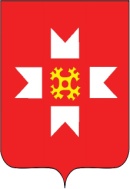 «МОЖГА  ЁРОС» МУНИЦИПАЛ  КЫЛДЫТЭЛЭН ЭСКЕРОНЪЯ НО ЛЫДЪЯНЪЯ  ЁЗЭТЭЗ